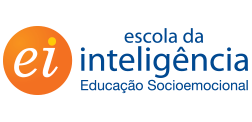 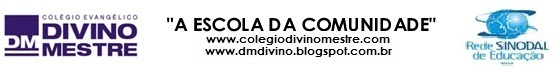 E-mail do professor: viviane@colegiodivinomestre.comData limite de entrega: 27/04/2020 Aluno(a):______________________________________		Data: 20/04/2020	Você, que já é aluno da escola de anos anteriores, vai lembrar que a cada ano, na Semana dos Povos Indígenas, o DM faz uma exposição de imagens de alguma comunidade indígena. Abaixo temos algumas para você relembrar e para os alunos novos conhecerem...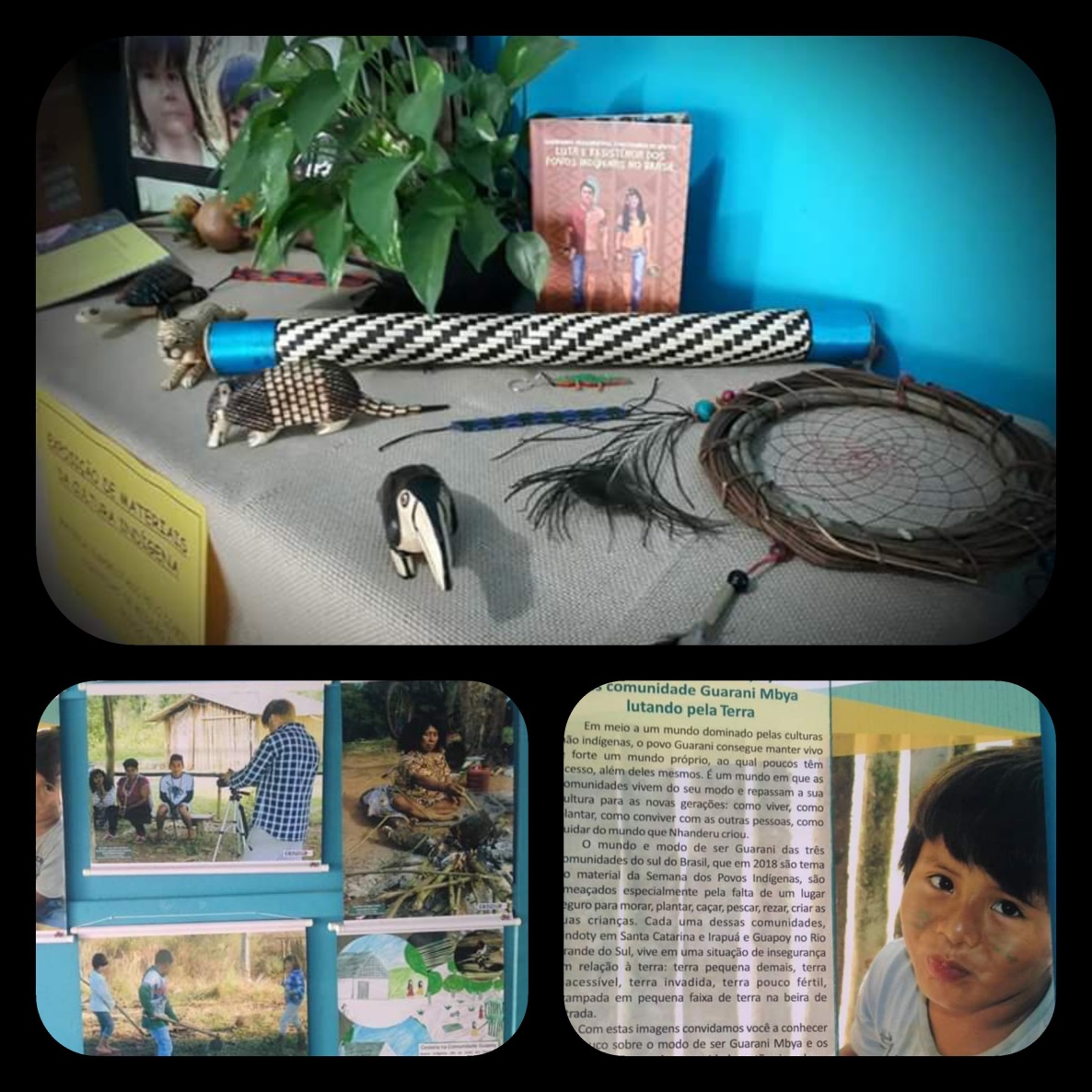 Neste ano, se estivéssemos na escola, iríamos explorar os livrinhos sobre o Povo JAMAMADI DENI, da Amazônia.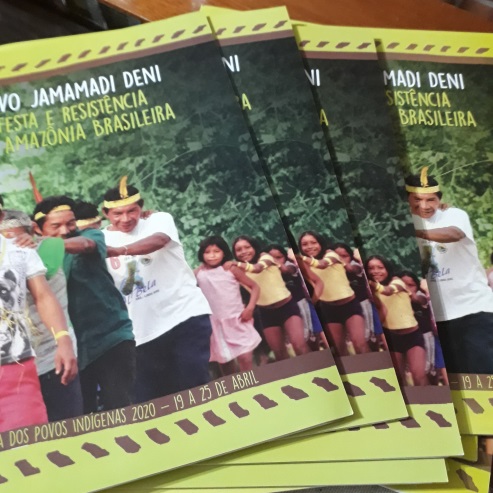 Contudo, como isto não será possível, vamos aproveitar, que esse material também foi disponibilizado na internet, e conhecer um pouco mais sobre esse Povo. Observe a imagem: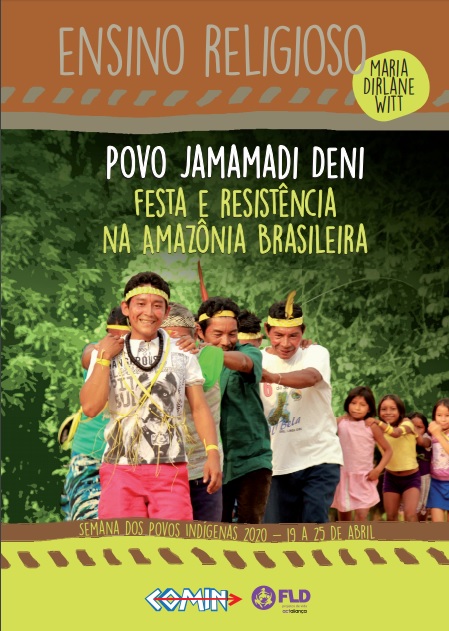 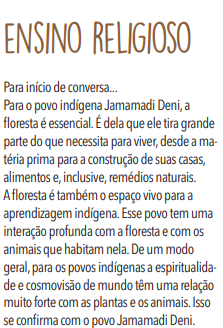 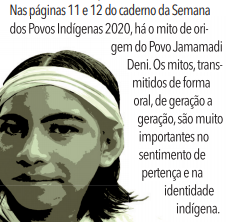 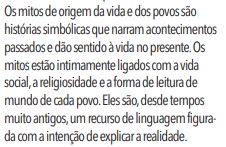 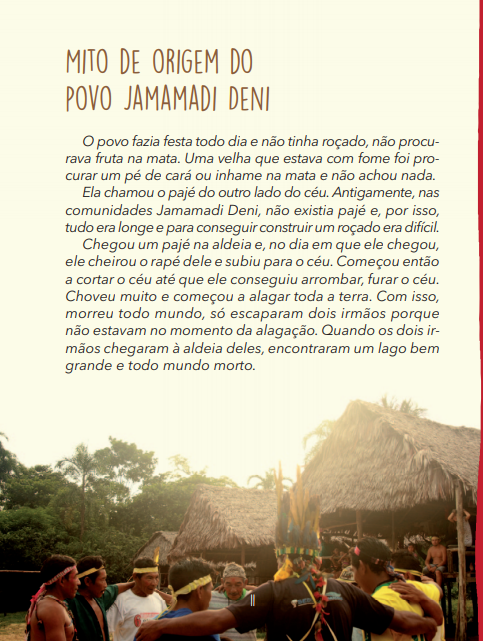 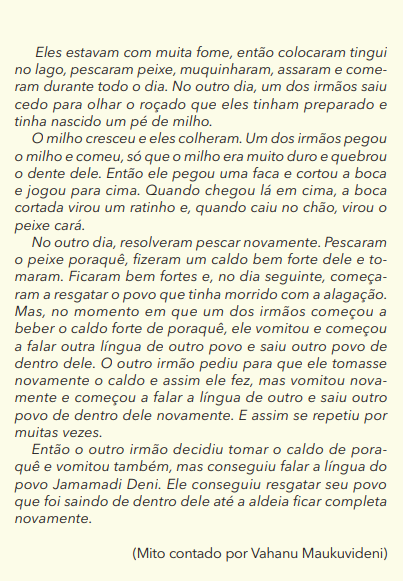 Não é necessário enviar o retorno dessas atividades, mas elas deverão estar prontas para a aula da próxima semana.